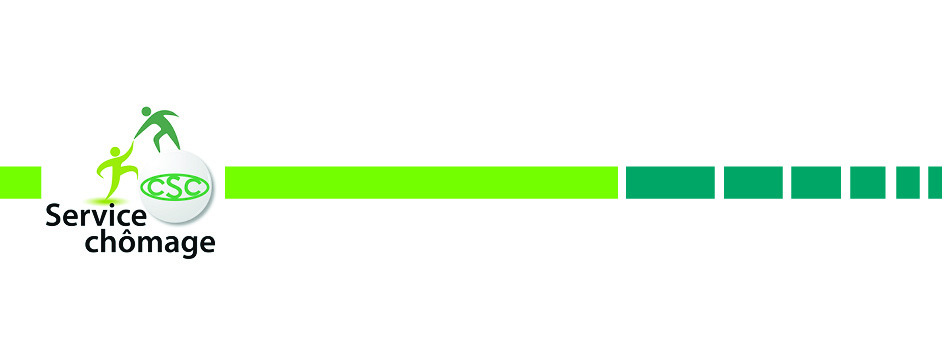 BETRIFFT BESCHÄFTIGUNG IN DER DEUTSCHSPRACHIGEN GEMEINSCHAFTAUSZUFÜLLENDES DOKUMENT AN UNS ZURÜCKZUSENDEN VIA „MEINE CSC“ oder PER MAIL-Ich, Unterzeichnete(r), (Name – Vorname) ………………………………………………………………………………………………………………Nationalregisternummer …………………………../…..…../…………Straße ………………………………………………………………..…..Nr. ……….. BK ………….Postleitzahl…………………….… Ort …………………………….………………………..Email-Adresse: ………………………......................  HANDY: ………………………………… Bestätige auf Ehre und Gewissen im Laufe des Schuljahres 2023-2024 im Unterrichtswesen (nicht ernannt!)während der folgenden Perioden gearbeitet zu haben:Bestätige während des Schuljahres 2023-2024  ebenfalls unter folgendem Statut gearbeitet zu haben:Arbeiter(in) – Angestellte(r) – C.S.T. – T.C.T. – A.C.S. – APE – F.B.I.  vom ………………. bis …………………Als richtig und zutreffend bescheinigt- Datum und UnterschriftDem Arbeitslosendienst vorbehaltenDATUM          /          /2024Bildungseinrichtung Art der Funktion(Sekundarschullehrer, Lizentiat, Kinder-
gärtner(in), …)Vertragsart(zeitweilig, ernannt, Praktikant, ACS, …)         Gemeinschaft         (bitte ankreuzen)         Gemeinschaft         (bitte ankreuzen)         Gemeinschaft         (bitte ankreuzen)AnfangsdatumEnddatumGeleistete Arbeitszeiten (Q)Kompletter Stundenplan (S)FranzösischeDeutsch-sprachigeFlämischeWenn Sie ernannt sind, Datum der Ernennung: …………………………….Für einen Stundenplan von ……… Stunden /………..Wenn Sie Mutterschaftsurlaub oder eine von der Krankenkasse entschädigte Krankheitsperiode hatten, geben Sie bitte die diesbezüglichen Daten an: Vom …………..bis ………….Vom …………..bis ………….